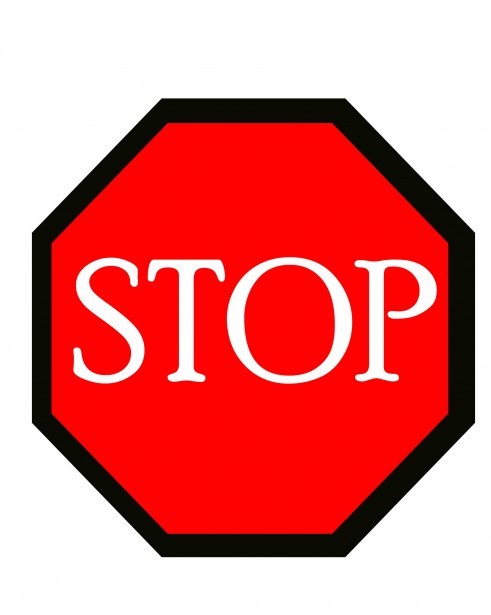 ANAPHYLAXISTOCHLORHEXIDINE